Работа с информацией на уроках истории и обществознанияТокарева Мария АлексеевнаГОАОУ «ЦОРиО» учитель истории и обществознания«Чтение делает человека знающим, беседа – находчивым, а привычка записывать точным» Ф.БэконЭтой фразой английский философ определил практически все виды работ с текстом: чтение, беседа, запись. Современное образование предъявляет новые требования не только к учителям, но и к учащимся у которых должен быть сформирован ряд компетентностей, одна из которых является информационная.Не секрет, что современные школьники читают мало и порой с трудом понимают прочитанное. Если читают, то делают это поверхностно, мировосприятие у них фрагментарное. Этот феномен называют «клиповым мышлением», при котором «окружающий мир превращается в мозаику разрозненных между собой фактов, частей, осколков информации. Школьникам, имеющим такое мышление, трудно систематизировать большое количество единиц информации».  При работе с текстами не все обучающиеся умеют составлять развернутый ответ, план; сопоставлять, сравнивать и соединять найденную в разных источниках информации в целостную информационную картину; формулировать качественный ответ; уточнять и переформулировать вопрос, содержащий дополнительную информацию к заданию;  привлекать информацию, не содержащуюся непосредственно в заданных условиях;  анализировать информацию, и, наконец, иллюстрировать теоретические знания примерами.На своих уроках я вижу, что не все обучающиеся способны понять смысл неадаптированных оригинальных текстов (философских, научно-популярных, публицистических, художественных), ответить на поставленные вопросы; не обладают навыком преобразования информации, представленной в различных знаковых системах (текст, схема, таблица, диаграмма) и т.д.Отвечая на вопрос, для чего нужна работа с текстом, можно отметить, что она создает условия для самостоятельного освоения обучающимися предметных знаний и общеучебных навыков, обеспечивает «прохождение всех уровней понимания текста, позволяет выполнять задания в формате ЕГЭ, а в дальнейшей жизни может пригодиться при оформлении различных документов, умении вести беседу, дискуссию и т.д. Следует отметить, что прочитать текст – еще не значит усвоить его. Текст надо обязательно понять, расшифровать, осмыслить.Возможное решение этой проблемы видится в разработке методических приемов по развитию у обучающихся общеучебных универсальных действий, необходимых, прежде всего, для преобразования текстовой информации. Такой подход можно выделить в качестве приоритетного, поскольку работа с текстом составляет основу изучения и освоения любого предмета.Опыт показывает, что развивать аналитические, организационные и коммуникативные навыки, необходимые старшекласснику для его образовательной деятельности, следует, начиная с начальной школы. Затем в течение всего времени обучения требуется систематически их формировать и предлагать ученику определенные виды работ, позволяющие самостоятельно применять приобретенные умения и навыки.Решению данной задачи могут способствовать следующие формы и методы работы с текстовой информацией, которые я применяю на своих уроках в разных классах.Навык переработки информации, умение сворачивать информацию и делать из нее схему, доступную для восприятия и дальнейшего применения при решении тестовых заданий.Слайд Формы гос-ва (Какунина)Метод «Фишбоун» или «Рыбная кость» применяется для написания эссе по обществознанию. Схема включает в себя основные четыре блока, представленные в виде головы, хвоста, верхних и нижних косточек. Связующим звеном выступает кость или хребет рыбы. Голова – проблема, идеи, которые подлежат анализу. Верхние косточки – основные понятия, причины, которые привели к проблеме. Нижние косточки – факты, подтверждающие наличие сформулированных причин, или понятий указанных на схеме. Хвост – ответ на поставленную проблему, вывод.Слайд рыбкаГрафическая форма организации информации – кластер. Применяется для систематизации информации, а также при написании исторического сочинения, когда выделяются основные смысловые единицы, которые фиксируются в виде схемы с обозначением всех связей между ними. Он представляет собой изображение, способствующее систематизации и обобщению учебного материала.Кластер оформляется в виде грозди или модели планеты со спутниками. В центре располагается основное понятие, мысль, по сторонам обозначаются крупные смысловые единицы, соединенные с центральным понятием прямыми линиями. При его создании не стоит бояться излагать и фиксировать все, что приходит на ум, даже если это просто ассоциации или предположения. Кластер может быть использован как способ организации работы на уроке, и в качестве домашнего задания.Слайд Николай 2В качестве закрепления и систематизации информации предлагаю учащимся составить тематический кроссворд, это требует хорошего знания выбранной темы, умения четко формулировать определения понятий. Составленные учениками кроссворды должны работать (их можно предлагать одноклассникам или ученикам параллельного класса), а их авторов надо извещать об общественной пользе труда.Но нам следует помнить, что максимально усваивается информация, которая:Находится в зоне актуальности (т.е. согласуется с текущими, осознаваемыми потребностями и интересами человека);Подается в контексте происходящего в окружающем учащегося мире, сочетается с текущей ситуацией, с известной информацией;Затрагивает чувства конкретного человека (что требует формирования личностного отношения к информации);Активно проводится через разные каналы восприятия (что определяет необходимость использования комплекса разнообразных приемов организации образовательной деятельности обучающихся)Является базой для принятия решений (т.е. требует разработки заданий по практическому использованию информации).А, следовательно, необходимо организовать работу на уроке так, чтобы учащиеся максимально самостоятельно «добывали» нужную информацию, анализировали ее, а затем применяли на практике.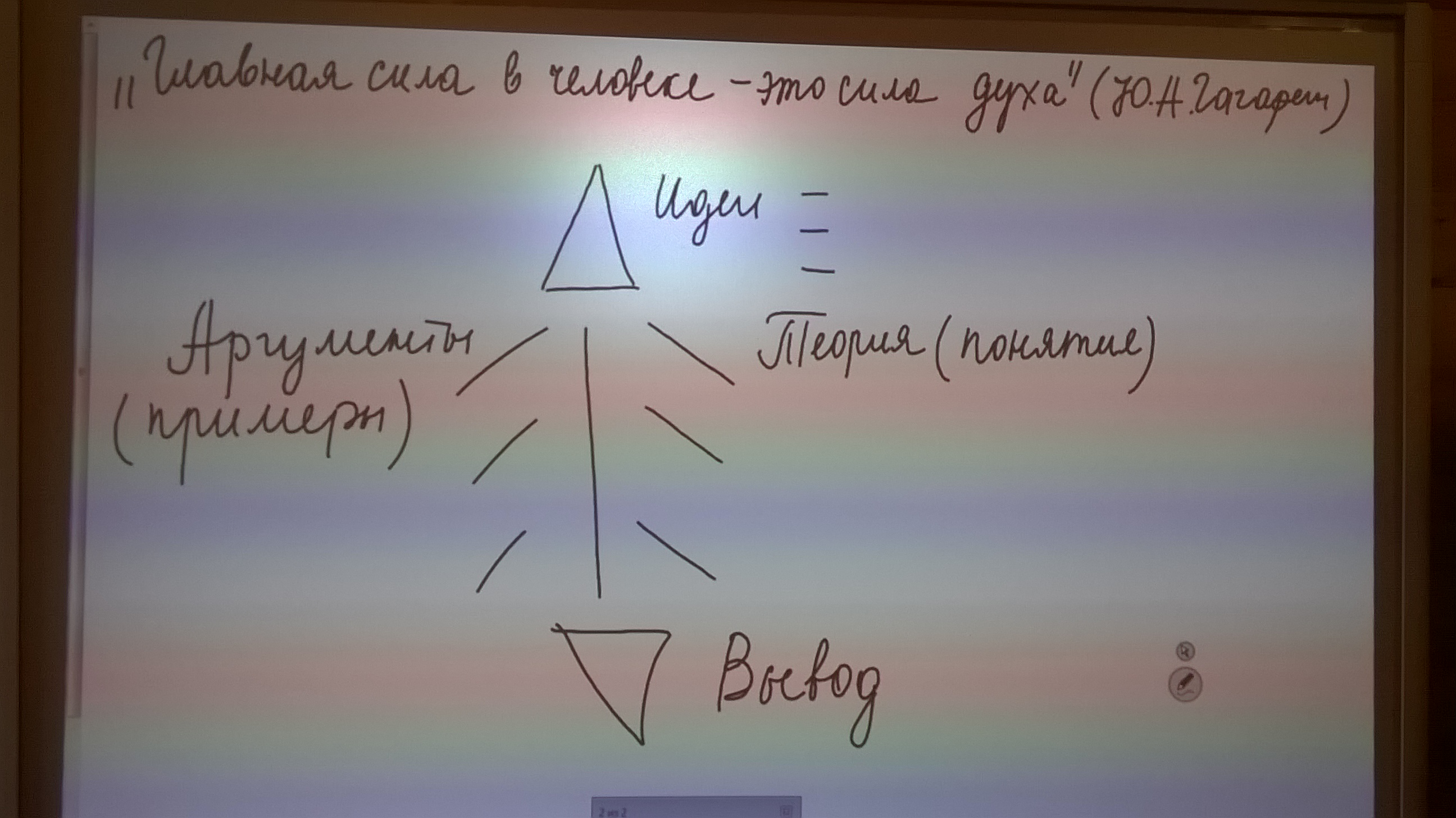 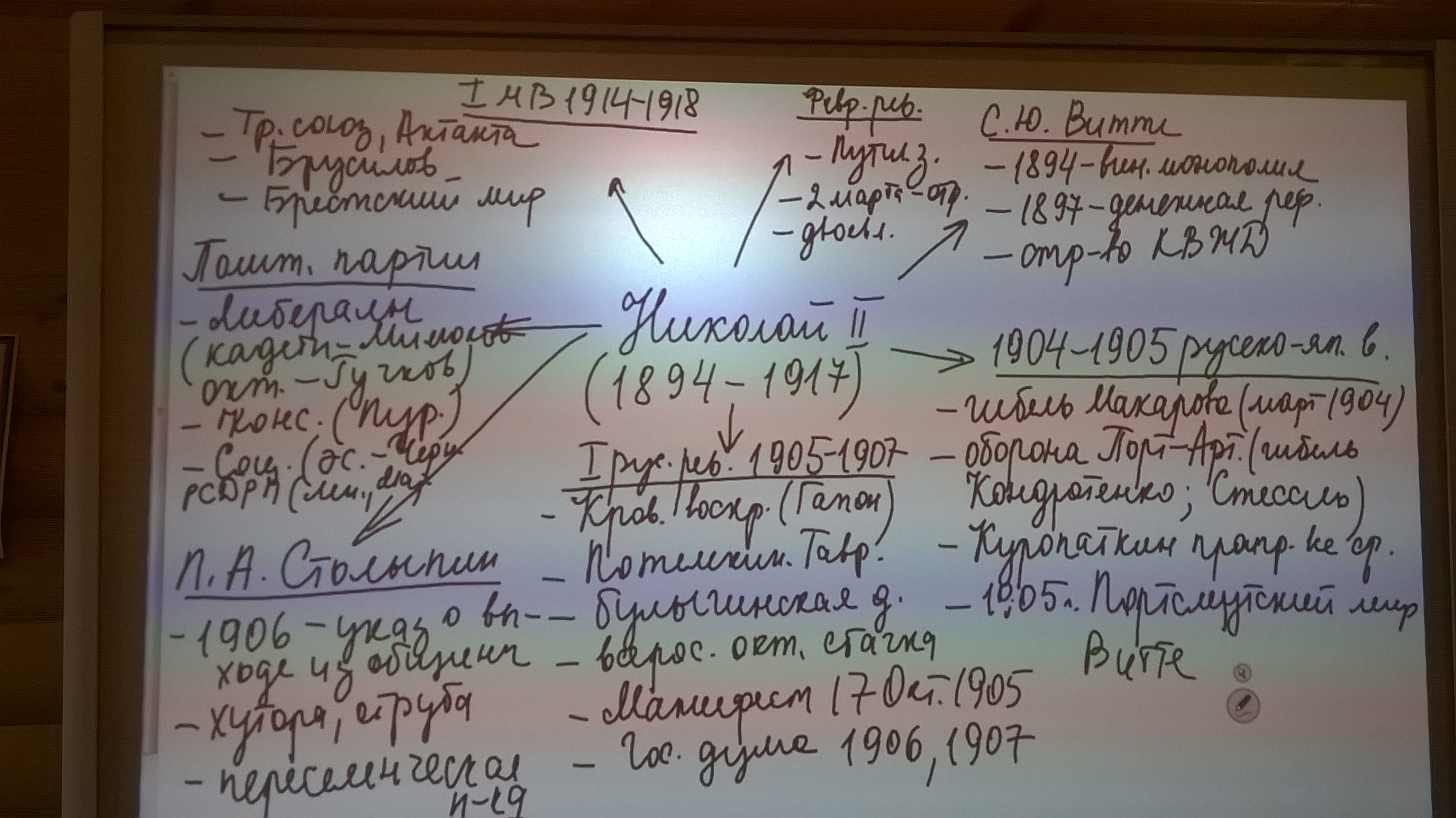 